Набор 2023 г.Министерство спорта Российской ФедерацииФедеральное государственное бюджетное образовательное учреждениевысшего образования«Московская государственная академия физической культуры»Кафедра АнатомииРАБОЧАЯ ПРОГРАММА ДИСЦИПЛИНЫ«АНАТОМИЯ И ВОЗРАСТНАЯ ФИЗИОЛОГИЯ»Б1.О.06Направление подготовки 44.03.02 Психолого-педагогическое образование ОПОП «Психолого-педагогическое образование»Квалификация выпускникаБакалаврФорма обучения: очнаяМалаховка 2023Рабочая программа разработана в соответствии с ФГОС ВО – бакалавриат по направлению подготовки 44.03.02 Психолого-педагогическое образование, утвержденным приказом Министерства образования и науки Российской Федерации N122 от 22 февраля 2018 г. Составители рабочей программы: Крикун Е.Н. –д.м.н., проф., зав.каф. анатомии МГАФК                        _________________Александрова Н.Е. – к.п.н., доцент кафедры анатомии МГАФК _________________Киселева М.Г. – к.б.н., доцент кафедры анатомии МГАФК _________________                                      Логинова Т.А. – ст. преподаватель кафедры анатомии МГАФК _________________                                      Рецензенты:Стрельникова И.В., к.б.н., профессор, зав. кафедрой физиологии и биохимии МГАФК________________Ашихмин И.А.., к.м.н., доцент кафедры анатомии МГАФК                    _________________Ссылки на используемые в разработке РПД дисциплины профессиональные стандарты (в соответствии с ФГОС ВО 44.03.02):1. Изучение дисциплины направлено на формирование следующих компетенций:ОПК-8 Способен осуществлять педагогическую деятельность на основе специальных научных знанийРЕЗУЛЬТАТЫ ОСВОЕНИЯ ДИСЦИПЛИНЫМесто дисциплины в структуре образовательной программы:Дисциплина в структуре образовательной программы относится к обязательной части образовательной программы. В соответствии с рабочим учебным планом дисциплина объемом 72 часа изучается в 1-ом семестре в очной форме обучения. Вид промежуточной аттестации: экзамен. Объем дисциплины и виды учебной работы:Содержание дисциплины:Разделы дисциплины и виды учебной работы:Перечень основной и дополнительной литературы, необходимый для освоения дисциплины:6.1. Основная литература.    6.2. Дополнительная литература.7. Перечень ресурсов информационно-коммуникационной сети «Интернет». Информационно-справочные и поисковые системы. Современные профессиональные базы данных:Антиплагиат: российская система обнаружения текстовых заимствований https://antiplagiat.ru/ Министерство науки и высшего образования Российской Федерации https://minobrnauki.gov.ru/Министерство спорта Российской Федерации http://www.minsport.gov.ru/Московская государственная академия физической культуры https://mgafk.ru/ Образовательная платформа МГАФК (SAKAI) https://edu.mgafk.ru/portal Сервис организации видеоконференцсвязи, вебинаров, онлайн-конференций, интерактивные доски МГАФК https://vks.mgafk.ru/ Федеральная служба по надзору в сфере образования и науки http://obrnadzor.gov.ru/ru/Федеральный портал «Российское образование» http://www.edu.ruФедеральный центр и информационно-образовательных ресурсов http://fcior.edu.ru/ Электронная библиотечная система ЭЛМАРК (МГАФК) http://lib.mgafk.ruЭлектронно-библиотечная система «Юрайт» https://urait.ru/Электронно-библиотечная система Elibrary https://elibrary.ruЭлектронно-библиотечная система IPRbooks http://www.iprbookshop.ruАнатомический словарь http://anatomyonline.ru Материально-техническое обеспечение дисциплины:8.1. Перечень аудиторий и оборудование:Специализированные аудитории.Анатомические музейные и учебные препараты.Муляжи.Планшеты.Таблицы.Антропометрические инструменты.Мультимедийные лекции.Мультимедийное оборудование (экран, проектор, ноутбук)8.2. В качестве программного обеспечения используется офисное программное обеспечение с открытым исходным кодом под общественной лицензией GYULGPL Libre Office.Для контроля знаний обучающихся используется «Программный комплекс для автоматизации процессов контроля текущей успеваемости методом тестирования и для дистанционных технологий в обучении» разработанной ЗАО «РАМЭК-ВС»8.3.  Изучение дисциплины инвалидами и обучающимися с ограниченными возможностями здоровья осуществляется с учетом особенностей психофизического развития, индивидуальных возможностей и состояния здоровья обучающихся. Для данной категории обучающихся обеспечен беспрепятственный доступ в учебные помещения Академии. Созданы следующие специальные условия: 8.3.1. для инвалидов и лиц с ограниченными возможностями здоровья по зрению:- обеспечен доступ обучающихся, являющихся слепыми или слабовидящими к зданиям Академии;- электронный видео увеличитель "ONYX Deskset HD 22 (в полной комплектации);- портативный компьютер с вводом/выводом шрифтом Брайля и синтезатором речи; - принтер Брайля; - портативное устройство для чтения и увеличения. 8.3.2. для инвалидов и лиц с ограниченными возможностями здоровья по слуху:- акустическая система Front Row to Go в комплекте (системы свободного звукового поля);- «ElBrailleW14J G2; - FM- приёмник ARC с индукционной петлей;- FM-передатчик AMIGO T31;-  радиокласс (радиомикрофон) «Сонет-РСМ» РМ- 2-1 (заушный индуктор и индукционная петля).8.3.3. для инвалидов и лиц с ограниченными возможностями здоровья, имеющих нарушения опорно-двигательного аппарата:- автоматизированное рабочее место обучающегося с нарушением ОДА и ДЦП (ауд. №№ 121, 122).Приложение к рабочей программе дисциплины«Анатомия и возрастная физиология»Министерство спорта Российской Федерации Федеральное государственное бюджетное образовательное учреждение высшего образования «Московская государственная академия физической культуры»Кафедра АНАТОМИИУТВЕРЖДЕНОрешением Учебно-методической комиссии     протокол № 6/23 от «20» июня 2023 г.Председатель УМК,и.о.проректора по учебной работе___________________А.П.Морозов«20» июня 2023Фонд оценочных средств по дисциплине«АНАТОМИЯ И ВОЗРАСТНАЯ ФИЗИОЛОГИЯ»Направление подготовки 44.03.02 Психолого-педагогическое образование ОПОП «Психолого-педагогическое образование»Квалификация выпускникаБакалаврФорма обучения: ОчнаяРассмотрено и одобрено на заседании кафедры(протокол № 8  от  19.06.2023 г.)Зав. кафедрой,д.м.н., проф. Крикун Е.Н.____________________«19» июня 2023 гМалаховка  2023 годПАСПОРТ ФОНДА ОЦЕНОЧНЫХ СРЕДСТВ ПО ДИСЦИПЛИНе Типовые контрольные задания:Перечень вопросов для экзамена.1. Основные закономерности роста и развития. Возрастная периодизация.  Акселерация роста и развития.2. Рост, развитие и их изменения в отдельные возрастные периоды.3. Понятие о скелете. Отделы скелета, их строение. Функции скелета.         Классификация костей. Строение костной ткани, остеон. Кость как орган. Химический состав костей. Функции костей.4. Строение длинной трубчатой кости. Надкостница, зоны роста. Строение губчатых костей. Красный костный мозг. Окостенение. Рост костей в длину и ширину. Зависимость роста и развития костей от внешних и внутренних факторов.5. Позвонки, классификация и строение позвонков. Позвоночный столб в целом. Рост позвоночника. Позвоночник взрослого и ребенка.6. Грудная клетка, кости ее образующие. Строение ребер и грудины. Развитие грудной клетки. Функции грудной клетки.7. Скелет верхней конечности (отделы). Строение костей верхней конечности. Особенности развития.8. Скелет нижней конечности (отделы). Строение костей нижней конечности. Особенности развития.9. Череп в целом. Строение и особенности роста и развития костей черепа.10. Классификация соединений костей. Классификация суставов (примеры). Обязательные и вспомогательные элементы суставов. Факторы, обеспечивающие подвижность в суставах.11. Соединения позвонков. Возрастные особенности соединений позвонков. 12. Соединения ребер с грудиной и позвонками. Возрастные особенности.13. Соединения костей черепа. Височно-нижнечелюстной сустав. Возрастные особенности.14. Соединения костей плечевого пояса. Строение, движения, возрастные особенности.15. Плечевой сустав. Строение, движения, возрастные особенности.16. Локтевой сустав. Строение, движения, возрастные особенности.17. Лучезапястный сустав. Строение, движения, возрастные особенности.18. Суставы кисти. Строение, движения, возрастные особенности.19. Соединения костей пояса нижней конечности. Таз как целое. Строение, возрастные особенности.20. Тазобедренный сустав. Строение, движения, возрастные особенности.21. Коленный сустав. Строение, движения, возрастные особенности.22. Голеностопный сустав. Строение, движения, возрастные особенности.23. Суставы стопы. Стопа как целое. Строение, движения, возрастные особенности.24. Строение мышечной ткани. Механизм сокращения мышечного волокна. Мышца как целое. Классификация мышц. Рост и работа мышц.25. Роль мышечных движений в развитии организма.26. Мышцы туловища и головы. Строение, возрастные особенности.27. Мышцы верхней конечности. Строение, возрастные особенности.28. Мышцы нижней конечности. Строение, возрастные особенности.29. Возрастные особенности мышечной системы.Полость рта, язык, зубы, слюнные железы, глотка. Строение, функции, возрастные особенности.Пищевод, желудок. Строение, функции, возрастные особенности.Печень, желчевыводящие пути, желчный пузырь. Строение, функции, возрастные особенности.Тонкая и толстая кишка. Отделы. Строение, функции, возрастные особенности.Возрастные особенности пищеварительной системы.Полость носа, гортань, трахея. Строение, функции, возрастные особенности.Главные бронхи, легкие. Строение и функции. Бронхиальное и альвеолярное дерево. Ацинус.Возрастные особенности дыхательной системы.Почка. Нефрон. Строение, функции, возрастные особенности.Мочеточники, мочевой пузырь, мочеиспускательный канал. Строение, функции, возрастные особенности.Мужские половые органы. Строение, функции, возрастные особенности.Женские половые органы. Строение, функции, возрастные особенности.Возрастные особенности мочеполовой системы.Иммунная и лимфатическая системы. Строение, функции, возрастные особенности.Сердце. Проводящая система сердца. Физиологические показатели миокарда. Перикард. Строение, функции, возрастные особенности.Сосуды малого круга кровообращения. Строение, функции, возрастные особенности.Аорта, ее отделы, ветви аорты, области кровоснабжения. Строение, функции, возрастные особенности.Система верхней и нижней полых вен. Сосуды, области дренажа. Строение, функции, возрастные особенности.Система воротной вены, ее функциональное значение.Возрастные особенности сердечно-сосудистой системы.Железы внутренней секреции. Строение, функции, возрастные особенности.Строение нервной системы. Нейроны, их классификация, строение и функция. Возрастные изменения морфофункциональной организации нейрона.Спинной мозг. Строение, функции, возрастные особенности. Сегмент спинного мозга, образование спинномозгового нерва. Оболочки спинного мозга.Головной мозг, отделы. Строение, функции, возрастные особенности.Развитие больших полушарий. Строение коры головного мозга. Борозды и извилины. Распределение функций в коре полушарий головного мозга.Проводящие пути головного и спинного мозга. Их классификация и функциональное значение.Условные и безусловные рефлексы (И.П.Павлов). Торможение условных рефлексов.Аналитико-синтетическая деятельность коры больших полушарий. Первая и вторая сигнальные системы. Типы высшей нервной деятельности.Образование спинномозговых нервов, их ветви. Нервные сплетения, области их иннервации. Возрастные особенности спинномозговых нервов.Черепные нервы. Названия, топография, области иннервации. Возрастные особенности.Вегетативная нервная система. Строение, функциональное значение. Возрастные особенности.Возрастные особенности нервной системы.Понятие о сенсорных системах. Строение, функциональное значение, возрастные особенности.Орган слуха. Строение, функция. Слуховой анализатор. Орган зрения. Строение, функция. Световой режим в учебных заведениях.Орган гравитации. Строение, функция. Анализатор гравитации. Органы обоняния и вкуса. Строение, функция. Анализаторы обоняния и вкуса. Тестовые задания. (примеры)Тестовые задания 1-ого уровня 1. В костях взрослого человека органические вещества составляют:12%63%90%До 30%2. Полное созревание скелета завершается:На 7-8 году жизни.На 21-24 году жизни.На 33-35 году жизни.После 50 лет.3. Каковы особенности строения позвоночника у новорожденного:1) почти прямой, имеется небольшой крестцовый изгиб;2) имеется только шейный изгиб;3) имеется только поясничный изгиб;4) имеется только грудной изгиб.Тестовые задания 2-ого уровня  Укажите анатомическое образование конечного мозга, посредством которого осуществляется связь двух полушарий между собой.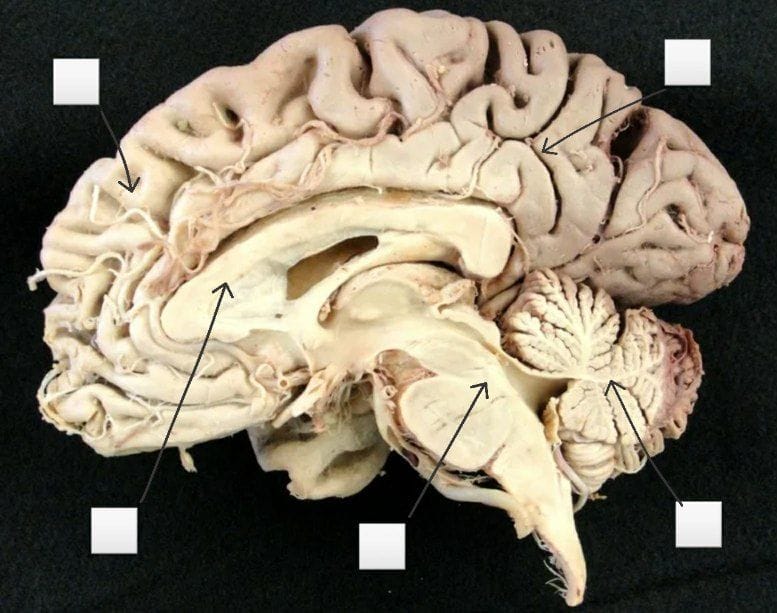 Тестовые задания 3-его уровня 1. Соотнесите признаки индивидуального развития с возрастным периодом:2. Определите по фото  соматотип ребенка, используя схему  В.Б.Штефко  и  А.Д.Островского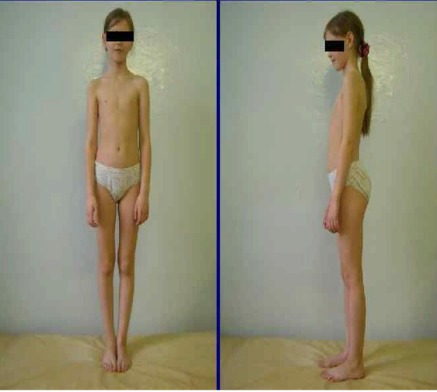 Критерии оценки: - оценка «зачтено» ставится при положительных ответах на тестовые задания не менее 60%; - оценка «не зачтено» ставится, если положительные ответы на тестовые задания составляют менее 60%.1.3  Практические задания.1.4.1 Составить словарь терминов по дисциплине «Анатомия и возрастная физиология»Для лучшего усвоения изучаемого материала необходимо составление словаря терминов и понятий по анатомии и возрастной физиологии. Студент должен составить словарь терминов, используемых в каждом разделе дисциплины объемом не менее 200 терминов.Пример словарной статьи:Скелет человека – совокупность костей, пассивная часть опорно-двигательного аппарата. Служит опорой мягким тканям, точкой приложения мышц (рычажная система), вместилищем и защитой внутренних органов.1.4.2 Подготовить альбом рисунков по дисциплине «Анатомия и возрастная физиология»По мере изучения отдельных тем студент в рабочей тетради подготавливает рисунки, схемы и таблицы, в соответствии с приведенным ниже перечнем.Раздел 1. АНАТОМИЯ И ВОЗРАСТНАЯ ФИЗИОЛОГИЯ ОПОРНО-ДВИГАТЕЛЬНОГО АППАРАТАСтроение остеона. Строение позвонка. Строение крестцаСтроение ребра.Строение грудины.Строение костей плечевого пояса.Строение костей свободной верхней конечности.Строение таза.Строение костей свободной нижней конечности.Строение костей черепа (клиновидной, височной, затылочной, решетчатой).Мышцы туловища (таблица с указанием названия мышцы, ее начала, места прикрепления и функции).Мышцы головы и шеи. (таблица)Мышцы верхней конечности (таблица)Мышцы нижней конечности (таблица). Классификация соединений. Общая схема строения сустава. Своды стопы (продольные, поперечный, точки опоры).Раздел 2. АНАТОМИЯ И ВОЗРАСТНАЯ ФИЗИОЛОГИЯ СИСТЕМ ОБЕСПЕЧЕНИЯ И РЕГУЛЯЦИИ ОРГАНИЗМАСхема строения зуба. Ворсинка тонкой кишки. Долька печени. Полость брюшины (сагиттальный разрез). Схема строения бронхиального дерева, дольки легкого. Схема строения ацинуса. Схема сегментов легкого. Внутреннее строение почки. Схема строения коркового и юкстамедуллярного нефрона. Строение стенки мочевого пузыря.Схема строения стенок матки. Схема строения кругов (малого и большого) кровообращения. Схема организации лимфатической системы. Схема строения камер и стенок сердца. Схема проводящей системы сердца. Схема строения лимфатического узла. Схема строения микроциркуляторного кровеносного русла. Артериальная часть ССС.Система верхней и нижней полой вен.Кровоснабжение головного мозга.Система воротной вены.Схема внутреннего строения спинного мозга (топография серого и белого вещества) на уровне шейных, грудных и поясничных сегментов. Схема внутреннего строения отделов ствола головного мозга (продолговатого мозга; моста; среднего мозга) и мозжечка. Топография серого и белого вещества на поперечном разрезе. Рельеф поверхности и топография ядер в ромбовидной ямке. Схема строения глазного яблока на сагиттальном разрезе. Схема образования сплетений и спинномозговых нервов (ветви). Схемы и зоны кожной иннервации руки, ноги, туловища. Критерии оценки:- оценка «зачтено» выставляется обучающемуся, если  работа выполнена в полном объеме и  рукописной форме.- оценка «не зачтено» ставится при отсутствии работы выполненной в полном объеме1.4 Контрольная работаТема контрольной работы соответствует первой букве фамилии студента, выполняется в виде реферата или презентации. В контрольной работе необходимо охарактеризовать  анатомо-физиологические  особенности различных систем организма человека в определенный возрастной период (опорно-двигательный аппарат, сердечно-сосудистая система, дыхательная система, пищеварительная система, моче-половой аппарат, нервная и эндокринная системы). В конце работы необходимо указать список используемой литературы.Тема контрольной работы.Критерии оценки:- оценка «зачтено» ставится студенту, если работа выполнена в соответствии с требованиями.- оценка «не зачтено» ставится при отсутствии работы выполненной в соответствии с требованиями2. Рекомендации по оцениванию результатов достижения компетенций.По дисциплине предусмотрен экзамен. К экзамену допускаются студенты, освоившие в полном объеме программу дисциплины, выполнившие практические задания и защитившие контрольную работу. Экзаменационная программа приведена в разделе 1.1 настоящего ФОС. В течение семестра на практических занятиях предусмотрен контроль выполнения практических заданий, направленных на закрепление необходимых умений и навыков. Практические задания представлены в разделе 1.3.1 и 1.3.2 настоящего ФОС.  Для закрепления знаний по дисциплине и активизации когнитивно-познавательной деятельности предусмотрены контрольные работы в форме реферата или презентации. Темы контрольных работ представлены в разделе 1.4 настоящего ФОС.Оценка достижения компетенций производится при проведении текущего и промежуточного итогового контроля. В течение семестра на практических занятиях предусмотрены практические задания, направленные на закрепление необходимых умений и навыков. Практические задания представлены в разделе 1.3 настоящего ФОС.  Для закрепления знаний по дисциплине предусмотрены контрольные работы в форме реферата или презентации и являются обязательными в соответствии с утвержденным в образовательной организации порядком промежуточной аттестации. Темы контрольных работ представлены в разделе 1.4 настоящего ФОС.Промежуточный контроль по дисциплине осуществляется в форме экзамена. Перед экзаменом обязательно проводится тестирование. К экзамену допускаются студенты, ответившие положительно не менее, чем на 60% тестовых заданий. Примеры тестовые заданий приведены в разделе 1.2 настоящего ФОС.  Демонстрационный билет для экзамена представлен ниже. КРИТЕРИИ ОЦЕНКИ:- оценка «отлично» выставляется студенту, если:• По всем трем вопросам билета студент даёт верный, чёткий, ясный, краткий ответ, показывает и правильно называет анатомические образования на препаратах, муляжах, планшетах.- оценка «хорошо» выставляется студенту, если:• По двум вопросам билета студент даёт верный, чёткий, ясный, краткий ответ, показывает и правильно называет анатомические образования на препаратах, муляжах, планшетах.- оценка «удовлетворительно» выставляется студенту, если:• По одному вопросу билета студент даёт верный, чёткий, ясный, краткий ответ, показывает и правильно называет анатомические образования на препаратах, муляжах, планшетах.- оценка «неудовлетворительно» выставляется студенту при полном отсутствии ответа на вопросы.СОГЛАСОВАНОНачальник Учебно-методического управленияк.б.н., доцент И.В.Осадченко_______________________________«20» июня 2023 г.УТВЕРЖДЕНОПредседатель УМКи.о.проректора по учебной  работек.п.н., доцент А.П.Морозов______________________________«20» июня 2023 г.СОГЛАСОВАНОДекан социально-педагогического факультета, канд. психол. наук., доцент___________В.А. Дерючева «20» июня 2023 г. Программа рассмотрена и одобрена на заседании кафедры (протокол №8 «19» июня 2023 г.)Зав. кафедрой, д.м.н., проф. Крикун Е.Н.____________________«19» июня 2023 гКод ПСПрофессиональный стандартПриказ Минтруда РоссииАббрев. исп. в РПД01 Образование и наука01 Образование и наука01 Образование и наука01 Образование и наука01.001"Педагог (педагогическая деятельность в сфере дошкольного, начального общего, основного общего, среднего общего образования) (воспитатель, учитель)" (с изменениями и дополнениями)Приказ Министерства труда и социальной защиты РФ от 18 октября 2013 г. N 544н (с изменениями и дополнениями от: 25 декабря 2014 г., 5 августа 2016 г.)ПЗнания/Умения /ОпытСоотнесенные профессиональные стандартыФормируемые компетенцииЗнанияП.А/01.6ОПК - 8Основные закономерности роста и развития организма. Критерии биологического возраста.Анатомическое строение и функционирование различных систем организма человека в зависимости от пола и возраста.  П.А/01.6ОПК - 8УменияП.А/01.6ОПК - 8Работать со справочной литературой по анатомии и возрастной физиологии. Определять индивидуальные и возрастные особенности организма человекаП.А/01.6ОПК - 8Навыки и/или опыт деятельности:П.А/01.6ОПК - 8Анализа данных научной и учебной литературы по анатомии и возрастной физиологии с учетом их воздействий на функциональные и двигательные возможности человека и укрепление здоровья. Использования анатомической и физиологической терминологией в процессе осуществления педагогической деятельности.П.А/01.6ОПК - 8Вид учебной работыВид учебной работыВсего часовСеместрВид учебной работыВид учебной работыВсего часов1Контактная работа преподавателя с обучающимися Контактная работа преподавателя с обучающимися 3232В том числе:В том числе:В том числе:В том числе:Лекции Лекции 1010Практические занятия Практические занятия 2222Промежуточная аттестацияПромежуточная аттестацияэкзамен+Самостоятельная работа Самостоятельная работа 2020КонсультацияКонсультация22КонтрольКонтроль1818Общая трудоемкость:   часов                                                                                                  7272Общая трудоемкость:   зачетных  единиц22№ п/пРазделСодержание раздела1.Анатомия и возрастная физиология опорно-двигательного аппаратаВведение в предмет. Уровни организации живого организма. Общие закономерности роста и развития организма. Анатомия и физиология костной системы. Соединения костей. Анатомия и биомеханика суставов. Общая и функциональная миологияВозрастные особенности опорно-двигательного аппарата2.Анатомия и возрастная физиология систем обеспечения и регуляции организмаАнатомия и возрастная морфология внутренних органов и желез внутренней секреции. Анатомия и возрастная морфология сердечно-сосудистой и иммунной систем. Анатомия и возрастная физиология нервной системы и органов чувств. Возрастные особенности систем обеспечения и регуляции организма№ п/пНаименование разделов дисциплиныВиды учебной работыВиды учебной работыВиды учебной работыВсегочасов№ п/пНаименование разделов дисциплиныЛПЗСРСВсегочасов1.Анатомия и возрастная физиология опорно-двигательного аппарата61010262.Анатомия и возрастная физиология систем обеспечения и регуляции организма4121026Всего10222062Консультация2Контроль18Итого:72№ п/пНаименование изданияКол-во экземпляровКол-во экземпляровНаименование изданияв библ.на кафедреБеленко, И. С. Анатомо-физиологические особенности человека в возрастном аспекте : учебно-методическое пособие / И. С. Беленко ; НГУФК им. П. Ф. Лесгафта. - Санкт-Петербург, 2012. - ил. - Библиогр.: с. 175. - Текст : электронный // Электронно-библиотечная система ЭЛМАРК (МГАФК) : [сайт]. — URL: http://lib.mgafk.ru (дата обращения: 28.01.2020). — Режим доступа: для авторизир. пользователей 1-Возрастная анатомия, физиология и школьная гигиена  : учебное пособие / Н. Ф. Лысова, Р. И. Айзман, Я. Л. Завьялова, В. М. Ширшова. —  Новосибирск : Сибирское университетское издательство, 2017. — 398 c. — ISBN 978-5-379-02027-9. — Текст : электронный // Электронно-библиотечная система IPR BOOKS : [сайт]. — URL: http://www.iprbookshop.ru/65272.html (дата обращения: 28.01.2020). — Режим доступа: для авторизир. пользователей1-Замараев, В. А.  Анатомия для студентов физкультурных вузов и факультетов : учебник и практикум для вузов / В. А. Замараев, Е. З. Година, Д. Б. Никитюк. — Москва : Издательство Юрайт, 2021. — 416 с. — (Высшее образование). — ISBN 978-5-9916-8588-7. — Текст : электронный // ЭБС Юрайт [сайт]. — URL: https://urait.ru/bcode/469385 (дата обращения: 10.06.2021).1-Иваницкий М.Ф. Анатомия человека: учебник для высших учебных заведений физической культуры/ М.Ф.Иваницкий; под ред. Б.А.Никитюка, А.А.Гладышевой, Ф.В.Судзиловского- Изд. 14-е.- М.: Сполрт, 2018.- 623 с.: ил- ISBN 978=5=9500179-2-622-Иваницкий, М. Ф. Анатомия человека (с основами динамической и спортивной морфологии)  : учебник для институтов физической культуры / М. Ф. Иваницкий ; под редакцией Б. А. Никитюк, А. А. Гладышева, Ф. В. Судзиловский. — 14-е изд. —  Москва : Издательство «Спорт», Человек, 2018. — 624 c. — ISBN 978-5-9500179-2-6. — Текст : электронный // Электронно-библиотечная система IPR BOOKS : [сайт]. — URL: http://www.iprbookshop.ru/74290.html (дата обращения: 28.01.2020). — Режим доступа: для авторизир. пользователей1-Красноруцкая, И. С. Возрастные особенности человека : учебное пособие / И. С. Красноруцкая ; НГУФК им. П. Ф. Лесгафта. - Санкт-Петербург, 2014. - ил. - Библиогр.: с. 141-142. - Текст : электронный // Электронно-библиотечная система ЭЛМАРК (МГАФК) : [сайт]. — URL: http://lib.mgafk.ru (дата обращения: 28.01.2020). — Режим доступа: для авторизир. пользователей 1-Лысов П. К. Анатомия человека (с основами спортивной морфологии) В 2 т.: учебник Т 1 / П. К. Лысов, М. Р. Сапин. – 2-е изд., перераб. и доп.. - М., 2015. – 234 с.: ил.- (Высшее образование. Бакалавриат.) Т.1. – ISBN 978-5-4468-1116-817-Лысов П. К. Анатомия человека (с основами спортивной морфологии). В 2 –х т. Учебник  Т.2/ П. К. Лысов, М. Р. Сапин. - 2-е изд. перераб. и доп; н. - М. : Академия, 2015. – 287 с.: ил.-(Высшее обоазование.Бакалавриат). – Т.2 – ISBN 978-5-4468-1117-517-Лысов, П. К. Анатомия человека с основами спортивной морфологии. В 2 т. : учебник. Т. 1 / П. К. Лысов, М. Р. Сапин. - 2-е изд., перераб. и доп. - Москва, 2015. - ил. - Текст : электронный // Электронно-библиотечная система ЭЛМАРК (МГАФК) : [сайт]. — URL: http://lib.mgafk.ru (дата обращения: 28.01.2020). — Режим доступа: для авторизир. Пользователей1-Лысов, П. К. Анатомия человека с основами спортивной морфологии. В 2 т. : учебник. Т. 2 / П. К. Лысов, М. Р. Сапин. - 2-е изд., перераб. и доп. - Москва, 2015. - ил. - Текст : электронный // Электронно-библиотечная система ЭЛМАРК (МГАФК) : [сайт]. — URL: http://lib.mgafk.ru (дата обращения: 28.01.2020). — Режим доступа: для авторизир. пользователей1-Миология : учебно-методическое пособие / Н. Е. Александрова, Е. Н. Крикун, М. Г. Киселева, Т. А. Логинова ; Московская государственная академия физической культуры. - Малаховка, 2020. - 91 с. : ил. - 220.00. - Текст (визуальный) : непосредственный.505Миология : учебно-методическое пособие / Н. Е. Александрова, Е. Н. Крикун, М. Г. Киселева, Т. А. Логинова ; Московская государственная академия физической культуры. - Малаховка, 2020. - Текст : электронный // Электронно-библиотечная система ЭЛМАРК (МГАФК) : [сайт]. — URL: http://lib.mgafk.ru (дата обращения: 28.01.2020). — Режим доступа: для авторизир. пользователей1-Остеология : учебно-методическое пособие / Н. Е. Александрова, Е. Н. Крикун, М. Г. Киселева, Т. А. Логинова ; Московская государственная академия физической культуры. - Малаховка, 2020. - 100 с. : ил. - Библиогр.: с. 8-11. - 244.00. - Текст (визуальный) : непосредственный.505Остеология : учебно-методическое пособие / Н. Е. Александрова, Е. Н. Крикун, М. Г. Киселева, Т. А. Логинова ; Московская государственная академия физической культуры. - Малаховка, 2020. - ил. - Библиогр.: с. 8-11. - Текст : электронный // Электронно-библиотечная система ЭЛМАРК (МГАФК) : [сайт]. — URL: http://lib.mgafk.ru (дата обращения: 28.01.2020). — Режим доступа: для авторизир. пользователей1-Солодков, А. С. Возрастная физиология : учебное пособие / А. С. Солодков, Е. Б. Сологуб ; СПбГАФК. - Санкт-Петербург, 2001. - Библиогр.: с. 187. - ISBN 5-7065-0435-0. - Текст : электронный // Электронно-библиотечная система ЭЛМАРК (МГАФК) : [сайт]. — URL: http://lib.mgafk.ru (дата обращения: 28.01.2020). — Режим доступа: для авторизир. пользователей доп1-Солодков, А. С. Физиология человека. Общая. Спортивная. Возрастная  : учебник / А. С. Солодков, Е. Б. Сологуб. — 8-е изд. —  Москва : Издательство «Спорт», 2018. — 624 c. — ISBN 978-5-9500179-3-3. — Текст : электронный // Электронно-библиотечная система IPR BOOKS : [сайт]. — URL: http://www.iprbookshop.ru/74306.html  (дата обращения: 28.01.2020). — Режим доступа: для авторизир. пользователей1-Страдина, М. С. Возрастная морфология : учебно-методическое пособие / М. С. Страдина ; СПбГУФК. - Санкт-Петербург, 2005. - Библиогр.: с. 205-207. - Текст : электронный // Электронно-библиотечная система ЭЛМАРК (МГАФК) : [сайт]. — URL: http://lib.mgafk.ru (дата обращения: 28.01.2020). — Режим доступа: для авторизир. пользователей доп1-Страдина, М. С. Возрастная морфология человека : учебно-методическое пособие / М. С. Страдина ; НГУ им. П. Ф. Лесгафта. - Санкт-Петербург, 2012. - Библиогр.: с. 187-188. - Текст : электронный // Электронно-библиотечная система ЭЛМАРК (МГАФК) : [сайт]. — URL: http://lib.mgafk.ru (дата обращения: 28.01.2020). — Режим доступа: для авторизир. пользователей 1-Челноков, А. А. Возрастная анатомия, физиология и гигиена : учебное пособие для бакалавров / А. А. Челноков, И. Н. Бучацкая ; ВлГАФК. - Великие Луки, 2015. - 148 с. - Библиогр.: с. 146-148. - Текст : электронный // Электронно-библиотечная система ЭЛМАРК (МГАФК) : [сайт]. — URL: http://lib.mgafk.ru (дата обращения: 28.01.2020). — Режим доступа: для авторизир. пользователей 1-Иваницкий, М. Ф. Анатомия человека (с основами динамической и спортивной морфологии) : учебник для институтов физической культуры / М. Ф. Иваницкий ; под редакцией Б. А. Никитюка, А. А. Гладышевой, Ф. В. Судзиловского. — 16-е изд. — Москва : Издательство «Спорт», 2022. — 624 c. — ISBN 978-5-907225-77-0. — Текст : электронный // Цифровой образовательный ресурс IPR SMART : [сайт]. — URL: https://www.iprbookshop.ru/116355.html  (дата обращения: 30.05.2022). — Режим доступа: для авторизир. пользователейАнатомия человека = Human Anatomy : учебное пособие / Е. С. Околокулак, Ф. Г. Гаджиева, С. А. Сидорович, Д. А. Волчкевич. — Минск : Вышэйшая школа, 2021. — 416 c. — ISBN 978-985-06-3304-0. — Текст : электронный // Цифровой образовательный ресурс IPR SMART : [сайт]. — URL: https://www.iprbookshop.ru/119959.html (дата обращения: 30.05.2022). — Режим доступа: для авторизир. пользователейТулякова, О. В. Возрастная анатомия, физиология и гигиена. Исследование и оценка физического развития детей и подростков : учебное пособие / О. В. Тулякова. — Москва : Ай Пи Ар Медиа, 2020. — 140 c. — ISBN 978-5-4497-0493-1. — Текст : электронный // Цифровой образовательный ресурс IPR SMART : [сайт]. — URL: https://www.iprbookshop.ru/93803.html (дата обращения: 30.05.2022). — Режим доступа: для авторизир. пользователей. - DOI: https://doi.org/10.23682/93803Федюкович, Н. И. Анатомия и физиология человека : учебник / Н. И. Федюкович. — Ростов-на-Дону : Феникс, 2020. — 574 c. — ISBN 978-5-222-35193-2. — Текст : электронный // Цифровой образовательный ресурс IPR SMART : [сайт]. — URL: https://www.iprbookshop.ru/102169.html (дата обращения: 30.05.2022). — Режим доступа: для авторизир. пользователейСолодков, А. С. Физиология человека. Общая. Спортивная. Возрастная : учебник / А. С. Солодков, Е. Б. Сологуб. — 10-е изд. — Москва : Издательство «Спорт», 2022. — 624 c. — ISBN 978-5-907225-83-1. — Текст : электронный // Цифровой образовательный ресурс IPR SMART : [сайт]. — URL: https://www.iprbookshop.ru/119190.html (дата обращения: 30.05.2022). — Режим доступа: для авторизир. пользователейЗамараев, В. А.  Анатомия : учебное пособие для вузов / В. А. Замараев. — 2-е изд., испр. и доп. — Москва : Издательство Юрайт, 2022. — 268 с. — (Высшее образование). — ISBN 978-5-534-07276-1. — Текст : электронный // Образовательная платформа Юрайт [сайт]. — URL: https://urait.ru/bcode/491438 (дата обращения: 30.05.2022).Кабанов, Н. А.  Анатомия человека : учебник для вузов / Н. А. Кабанов. — Москва : Издательство Юрайт, 2022. — 464 с. — (Высшее образование). — ISBN 978-5-534-09075-8. — Текст : электронный // Образовательная платформа Юрайт [сайт]. — URL: https://urait.ru/bcode/475020 (дата обращения: 30.05.2022).Цехмистренко, Т. А.  Анатомия человека : учебник и практикум для вузов / Т. А. Цехмистренко, Д. К. Обухов. — 2-е изд., перераб. и доп. — Москва : Издательство Юрайт, 2022. — 287 с. — (Высшее образование). — ISBN 978-5-534-14917-3. — Текст : электронный // Образовательная платформа Юрайт [сайт]. — URL: https://urait.ru/bcode/485732 (дата обращения: 30.05.2022).Замараев, В. А.  Анатомия для студентов физкультурных вузов и факультетов : учебник и практикум для вузов / В. А. Замараев, Е. З. Година, Д. Б. Никитюк. — Москва : Издательство Юрайт, 2022. — 416 с. — (Высшее образование). — ISBN 978-5-9916-8588-7. — Текст : электронный // Образовательная платформа Юрайт [сайт]. — URL: https://urait.ru/bcode/489565 (дата обращения: 30.05.2022).Дробинская, А. О.  Анатомия и возрастная физиология : учебник для вузов / А. О. Дробинская. — 2-е изд., перераб. и доп. — Москва : Издательство Юрайт, 2022. — 414 с. — (Высшее образование). — ISBN 978-5-534-04086-9. — Текст : электронный // Образовательная платформа Юрайт [сайт]. — URL: https://urait.ru/bcode/488733 (дата обращения: 30.05.2022).Любимова, З. В.  Возрастная анатомия и физиология в 2 т. Т. 1 организм человека, его регуляторные и интегративные системы : учебник для академического бакалавриата / З. В. Любимова, А. А. Никитина. — 2-е изд., перераб. и доп. — Москва : Издательство Юрайт, 2022. — 447 с. — (Бакалавр. Академический курс). — ISBN 978-5-9916-3976-7. — Текст : электронный // Образовательная платформа Юрайт [сайт]. — URL: https://urait.ru/bcode/497802 (дата обращения: 30.05.2022).Любимова, З. В.  Возрастная анатомия и физиология в 2 т. Т. 2 опорно-двигательная и висцеральные системы : учебник для академического бакалавриата / З. В. Любимова, А. А. Никитина. — 2-е изд., перераб. и доп. — Москва : Издательство Юрайт, 2022. — 372 с. — (Бакалавр. Академический курс). — ISBN 978-5-9916-3869-2. — Текст : электронный // Образовательная платформа Юрайт [сайт]. — URL: https://urait.ru/bcode/507815 (дата обращения: 30.05.2022).Ермоленко, Е.К. Функциональная анатомия опорно-двигательного аппарата человека : [учебник] / Т.Г. Гричанова; Е.К. Ермоленко .— Москва : Советский спорт, 2021 .— 750 с. : ил. — ISBN 978-5-00129-091-9 .— URL: https://lib.rucont.ru/efd/713607 (дата обращения: 30.05.2022).Артросиндесмология : учебно-методическое пособие / Е. Н. Крикун, Н. Е. Александрова, М. Г. Киселева, Т. А. Логинова ; Московская государственная академия физической культуры. – Малаховка, 2020. – ил. – Библиогр.: с. 137. – Текст : электронный // Электронно-библиотечная система ЭЛМАРК (МГАФК) : [сайт]. — URL: http://lib.mgafk.ru (дата обращения: 31.05.2022). — Режим доступа: для авторизир. пользователей1Спланхнология : учебно-методическое пособие по разделу дисциплины "Анатомия" / М. Г. Киселева, Е. Н. Крикун, Н. Е. Александрова, Т. А. Логинова ; Московская государственная академия физической культуры. – Малаховка, 2020. – Библиогр.: с. 88 . – Текст : электронный // Электронно-библиотечная система ЭЛМАРК (МГАФК) : [сайт]. — URL: http://lib.mgafk.ru  (дата обращения: 31.05.2022). — Режим доступа: для авторизир. пользователей№ п/пНаименование изданияКол-во экземпляровКол-во экземпляровНаименование изданияв библ.на кафедреАнатомия и физиология центральной нервной системы  : учебное пособие / Ф. В. Орлов, Л. П. Романова, Н. Н. Ланцова, В. О. Романов. —  Саратов : Ай Пи Эр Медиа, 2018. — 141 c. — ISBN 978-5-4486-0230-6. — Текст : электронный // Электронно-библиотечная система IPR BOOKS : [сайт]. — URL: http://www.iprbookshop.ru/72795.html (дата обращения: 27.01.2020). — Режим доступа: для авторизир. пользователей1-Анатомия центральной нервной системы  : учебно-методическое пособие / составители С. Ю. Киселев. —  Екатеринбург : Уральский федеральный университет, ЭБС АСВ, 2014. — 66 c. — ISBN 978-5-7996-1239-9. — Текст : электронный // Электронно-библиотечная система IPR BOOKS : [сайт]. — URL: http://www.iprbookshop.ru/68421.html (дата обращения: 27.01.2020). — Режим доступа: для авторизир. пользователей11-Анатомия: учебное пособие для вузов/ В.А.Замараев. – 2-е изд., испр. и доп.. – М. : Юрайт,2017. – 255 с. : ил. – (Университеты России). – Библиогр.: с. 252-253. – isbn 978-5-534-00140-25-Возрастная анатомия человека  : учебное пособие / Л. М. Железнов, Г. А. Попов, О. В. Ульянов, И. М. Яхина. —  Оренбург : Оренбургская государственная медицинская академия, 2013. — 96 c. — ISBN 2227-8397. — Текст : электронный // Электронно-библиотечная система IPR BOOKS : [сайт]. — URL: http://www.iprbookshop.ru/21795.html (дата обращения: 27.01.2020). — Режим доступа: для авторизир. пользователей1-Грибанова, О. В. Анатомия и физиология сердечно-сосудистой системы  : учебное пособие / О. В. Грибанова, Е. И. Новикова, Т. Г. Щербакова. —  Волгоград : Волгоградский государственный социально-педагогический университет, 2016. — 77 c. — ISBN 2227-8397. — Текст : электронный // Электронно-библиотечная система IPR BOOKS : [сайт]. — URL: http://www.iprbookshop.ru/57763.html (дата обращения: 20.01.2020). — Режим доступа: для авторизир. Пользователей1-Дробинская, А. О.  Анатомия и возрастная физиология : учебник для вузов / А. О. Дробинская. — 2-е изд., перераб. и доп. — Москва : Издательство Юрайт, 2021. — 414 с. — (Высшее образование). — ISBN 978-5-534-04086-9. — Текст : электронный // ЭБС Юрайт [сайт]. — URL: https://urait.ru/bcode/468502 (дата обращения: 10.06.2021).1-Красноперова, Н. А. Возрастная анатомия и физиология  : практикум / Н. А. Красноперова. —  Москва : Московский педагогический государственный университет, 2016. — 216 c. — ISBN 978-5-4263-0459-8. — Текст : электронный // Электронно-библиотечная система IPR BOOKS : [сайт]. — URL: http://www.iprbookshop.ru/72485.html (дата обращения: 28.01.2020). — Режим доступа: для авторизир. пользователей1-Лысов П. К. Практикум по анатомии (с основами спортивной морфологии) : учебное пособие. Ч. 1 / П. К. Лысов, Т. И. Вихрук, М. Г. Ткачук ; МГАФК, СПбГАФК. - М., 2005. - 75 с. : ил. - ISBN 5-900871-73-8 : 21.80. 39620Лысов П. К. Практикум по анатомии (с основами спортивной морфологии) : учебное пособие. Ч. 1 / П. К. Лысов, Т. И. Вихрук, М. Г. Ткачук ; МГАФК, СПбГАФК. - Москва, 2005. - Текст : электронный // Электронно-библиотечная система ЭЛМАРК (МГАФК) : [сайт]. — URL: http://lib.mgafk.ru (дата обращения: 03.03.2020). — Режим доступа: для авторизир. пользователей1-Лысов П. К. Практикум по анатомии (с основами спортивной морфологии) : учебное пособие. Ч. 2 / П. К. Лысов, Т. И. Вихрук, М. Г. Ткачук ; МГАФК, СПбГАФК. – М., 2005. – 117 с. : ил. – ISBN 5-900871-73-8 : 21.80.39920Лысов П. К. Практикум по анатомии (с основами спортивной морфологии) : учебное пособие. Ч. 2 / П. К. Лысов, Т. И. Вихрук, М. Г. Ткачук ; МГАФК, СПбГАФК. - Москва, 2005. - Текст : электронный // Электронно-библиотечная система ЭЛМАРК (МГАФК) : [сайт]. — URL: http://lib.mgafk.ru (дата обращения: 03.03.2020). — Режим доступа: для авторизир. пользователей1-Лысов, П. К. Анатомия (с основами спортивной морфологии) : учебник для студентов вузов в 2 т. Т. 1 / П. К. Лысов, М. Р. Сапин. - Москва : Академия, 2010. - 247 с. : ил. - (Высшее профессиональное образование). - ISBN 978-5-7695-5955-6 : 501.94. - Текст (визуальный) : непосредственный. 52Лысов, П. К. Анатомия (с основами спортивной морфологии) : учебник для студентов вузов в 2 т. Т. 2 / П. К. Лысов, М. Р. Сапин. - Москва : Академия, 2010. - 320 с. : ил. - (Высшее профессиональное образование). - ISBN 978-5-7695-6054-5 : 611.04. - Текст (визуальный) : непосредственный.52Миология : учебно-методическое пособие для студентов вузов / Т. А. Логинова, П. К. Лысов, В. П. Мисник, М. В. Мищенко ; МГАФК ; под ред. П. К. Лысова. - Малаховка, 2008. - 69 с. : ил. - Библиогр.: с. 69. - 125.15. - Текст (визуальный) : непосредственный.695Миология : учебно-методическое пособие для студентов вузов / Т. А. Логинова, П. К. Лысов, В. П. Мисник, М. В. Мищенко ; МГАФК ; под ред. П. К. Лысова. - Малаховка, 2008. - Текст : электронный // Электронно-библиотечная система ЭЛМАРК (МГАФК) : [сайт]. — URL: http://lib.mgafk.ru (дата обращения: 03.03.2020). — Режим доступа: для авторизир. пользователей1-Мисник В. П. Спланхнология. Учение о внутренностях. Пищеварительная система : учебно-методическое пособие / В. П. Мисник, П. К. Лысов, М. В. Мищенко ; МГАФК. - Малаховка, 2009. - 35 с. : ил. - Библиогр.: с. 35. - 67.76. - Текст (визуальный) : непосредственный.915Мисник В. П. Спланхнология. Учение о внутренностях. Пищеварительная система : учебно-методическое пособие / В. П. Мисник, П. К. Лысов, М. В. Мищенко ; МГАФК. - Малаховка, 2009. - Текст : электронный // Электронно-библиотечная система ЭЛМАРК (МГАФК) : [сайт]. — URL: http://lib.mgafk.ru (дата обращения: 03.03.2020). — Режим доступа: для авторизир. пользователей1-Остеология / Т. А. Логинова, П. К. Лысов, В. П. Мисник, М. В. Мищенко ; МГАФК. - Малаховка, 2008. - 46 с. : ил. - 48.04. - Текст (визуальный) : непосредственный.695Остеология / Т. А. Логинова, П. К. Лысов, В. П. Мисник, М. В. Мищенко ; МГАФК. - Малаховка, 2008. - Текст : электронный // Электронно-библиотечная система ЭЛМАРК (МГАФК) : [сайт]. — URL: http://lib.mgafk.ru (дата обращения: 03.03.2020). — Режим доступа: для авторизир. пользователей1-Попова, Н. П. Анатомия центральной нервной системы  : учебное пособие для вузов / Н. П. Попова, О. О. Якименко. —  Москва : Академический Проект, 2015. — 112 c. — ISBN 978-5-8291-1790-0. — Текст : электронный // Электронно-библиотечная система IPR BOOKS : [сайт]. — URL: http://www.iprbookshop.ru/36732.html (дата обращения: 27.01.2020). — Режим доступа: для авторизир. пользователей1-Синдесмология : учебно-методическое пособие к практическому занятию / Т. А. Логинова, П. К. Лысов, В. П. Мисник, М. В. Мищенко ; МГАФК. - Малаховка, 2008. - 25 с. : ил. - 28.67. - Текст (визуальный) : непосредственный.345Синдесмология : учебно-методическое пособие к практическому занятию / Т. А. Логинова, П. К. Лысов, В. П. Мисник, М. В. Мищенко ; МГАФК. - Малаховка, 2008. - Текст : электронный // Электронно-библиотечная система ЭЛМАРК (МГАФК) : [сайт]. — URL: http://lib.mgafk.ru (дата обращения: 03.03.2020). — Режим доступа: для авторизир. пользователей1-Человек: анатомия, физиология, психология : энциклопедический иллюстрированный словарь / под ред. А. С. Батуева, Е. П. Ильина, Л. В. Соколовой. - СПб. : Питер, 2011. - 672 с. : ил. - ISBN 978-5-4237-0233-5 : 929.50.5-Формируемые компетенцииТрудовые функцииЗУНыИндикаторы достижения(проверяемые действия)ОПК-8 Способен осуществлять педагогическую деятельность на основе специальных научных знанийПС: 01.001  П  ("Педагог»)П.А/01.6 - Общепедагогическая функция. Обучение.Знает основные закономерности роста и развития организма. Критерии биологического возраста.Анатомическое строение и функционирование различных систем организма человека в зависимости от пола и возраста. Умеет работать со справочной литературой по анатомии и возрастной физиологии. Учитывать индивидуальные и возрастные особенности организма человека, определяющие его двигательные возможности и гармоничное физическое развитие. в своей профессиональной деятельности.Имеет опыт анализа данных научной и учебной литературы по анатомии и возрастной физиологии .Использования анатомической и физиологической терминологией в процессе осуществления педагогической деятельности. Учитывает основные закономерности роста и развития организма в своей профессиональной деятельности.Анализирует показатели биологического возраста.Оценивает анатомическое строение и функционирование различных систем организма человека в зависимости от пола и возраста.Работает со справочной литературой по анатомии и возрастной физиологии.Учитывает индивидуальные и возрастные особенности организма человека, определяющие его двигательные возможности и гармоничное физическое развитие в своей профессиональной деятельности.Анализирует данные научной и учебной литературы по анатомии и возрастной физиологии. (контрольная работа)Владеет анатомической и физиологической терминологией в процессе осуществления педагогической деятельности.Период первого детстваПоявление первых молочных зубовПериод первого детстваНачинается смена молочных зубов на постоянныеПериод первого детстваРостовой скачокПериод первого детстваРазвитие вторичных половых признаковПериод первого детстваФормирование сводов стопы Период первого детстваВыраженная диспропорциональность частей телаПериод первого детстваПовышенный гормональный фонПериод первого детстваПолное созревание скелета Период первого детстваРазвитие моторикиПериод первого детстваРазвитие фразовой речиПериод первого детстваМаксимальная интенсивность ростовых процессовПериод первого детстваНачало речевого развитияПериод первого детстваЗавершение процесса прорезывания молочных зубовПериод первого детстваСнижение интенсивности ростовых процессовПериод первого детстваАктивная смена молочных зубов на постоянныеПериод первого детстваЭмоциональная нестабильностьПериод первого детстваОкончание интенсивного роста и созревание организмаПериод первого детстваСтабилизация деятельности эндокринных железПериод первого детстваОкончательное формирование типа высшей нервной деятельностиПериод первого детстваФормирование изгибов позвоночного столба№Тема контрольной работыПервая буква фамилии студента1Индивидуальные возрастные  особенности организма человека в период раннего детства, определяющие его двигательные возможности и гармоничное физическое развитие.А  И  С  Щ2Индивидуальные возрастные особенности организма человека в период первого детства, определяющие его двигательные возможности и гармоничное физическое развитие.Б  К  Т  Э3Индивидуальные возрастные особенности организма человека в период второго детства, определяющие его двигательные возможности и гармоничное физическое развитие.В  Л  У  Ю4Индивидуальные возрастные особенности организма человека в подростковом периоде, определяющие его двигательные возможности и гармоничное физическое развитие.Г  М  Ф  Я5Индивидуальные возрастные особенности организма человека в юношеском периоде, определяющие его двигательные возможности и гармоничное физическое развитие.Д  Н  Х6Индивидуальные возрастные особенности организма человека в первом периоде зрелого возраста, определяющие его двигательные возможности и гармоничное физическое развитие.Е  О  Ц7Индивидуальные возрастные особенности организма человека во втором периоде зрелого возраста, определяющие его двигательные возможности и гармоничное физическое развитие.Ж  П  Ч8Индивидуальные возрастные особенности организма человека в пожилом возрасте, определяющие его двигательные возможности и гармоничное физическое развитие.З  Р  ШМГАФК20__ - 20__  уч. годДемонстрационный билетУтверждаю. Зав. кафедройДисциплина: АНАТОМИЯ И ВОЗРАСТНАЯ ФИЗИОЛОГИЯНаправление подготовки: 44.03.02 – Психолого-педагогическое образованиеДисциплина: АНАТОМИЯ И ВОЗРАСТНАЯ ФИЗИОЛОГИЯНаправление подготовки: 44.03.02 – Психолого-педагогическое образованиеДисциплина: АНАТОМИЯ И ВОЗРАСТНАЯ ФИЗИОЛОГИЯНаправление подготовки: 44.03.02 – Психолого-педагогическое образованиеОсновные закономерности роста и развития. Возрастная периодизация.  Акселерация роста и развития.Железы внутренней секреции. Строение, функции, возрастные особенности.Аорта, ее отделы, ветви аорты, области кровоснабжения. Строение, функции, возрастные особенности.Основные закономерности роста и развития. Возрастная периодизация.  Акселерация роста и развития.Железы внутренней секреции. Строение, функции, возрастные особенности.Аорта, ее отделы, ветви аорты, области кровоснабжения. Строение, функции, возрастные особенности.Основные закономерности роста и развития. Возрастная периодизация.  Акселерация роста и развития.Железы внутренней секреции. Строение, функции, возрастные особенности.Аорта, ее отделы, ветви аорты, области кровоснабжения. Строение, функции, возрастные особенности.